Приложение к распоряжению Администрации города           от 15.05.2018 № 5509Перечень мест, запрещенных для купания, на водных объектах,расположенных в границах города Челябинска, в 2018 годуМесто № 1, запрещенное для купания 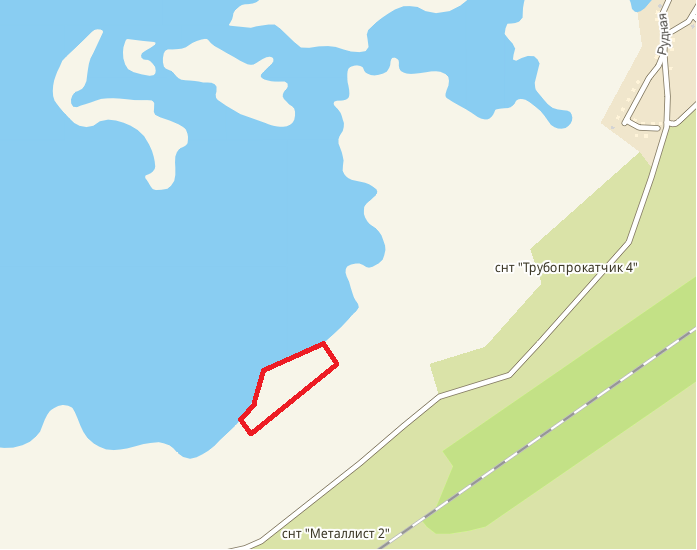 Описание места:Место (для установки запрещающего знака «Купание запрещено») расположено в районе перекачивающей насосной станции пос. Сухомесово (собственность не разграничена).Место № 2, запрещенное для купания 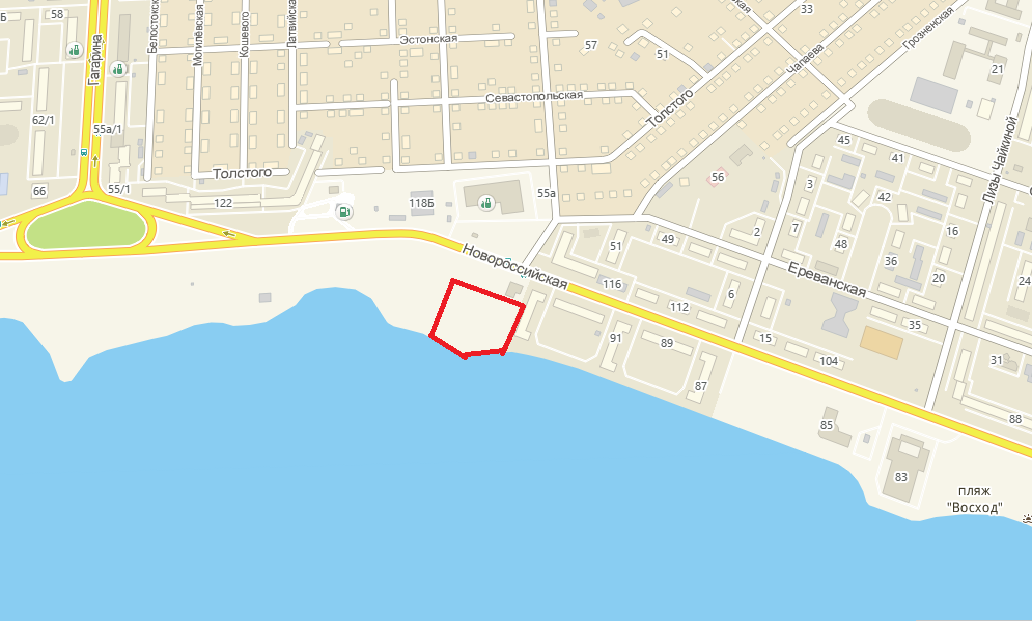 Описание места:Место (для установки запрещающего знака «Купание запрещено») расположено в районе пересечения ул. Бобруйской и ул. Новороссийской (собственность не разграничена).Место № 3, запрещенное для купания 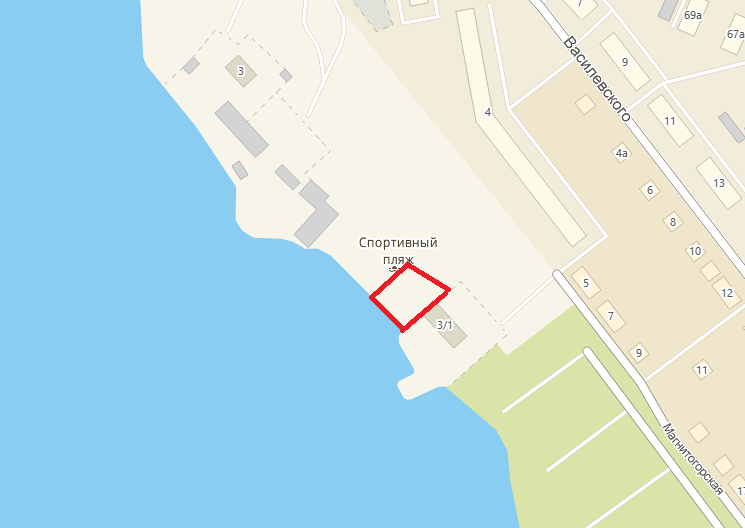 Описание места:Место (для установки запрещающего знака «Купание запрещено») расположено в районе ул. Василевского, д. 4 и ул. Магнитогорской, д. 5 (муниципальная собственность).Место № 4, запрещенное для купания 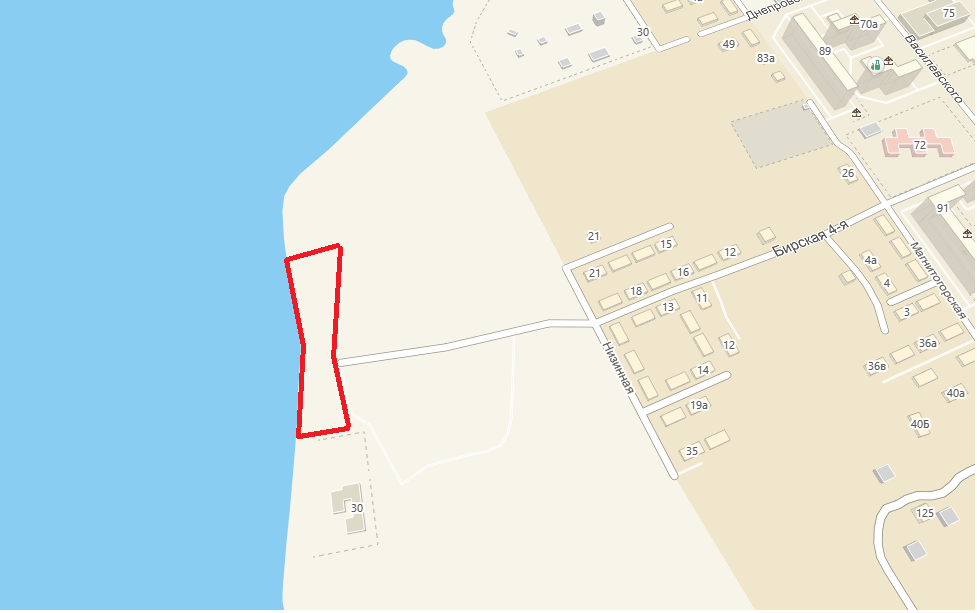 Описание места:Место (для установки запрещающего знака «Купание запрещено») расположено в районе ул. 4-й Бирской (собственность не разграничена).Место № 5, запрещенное для купания 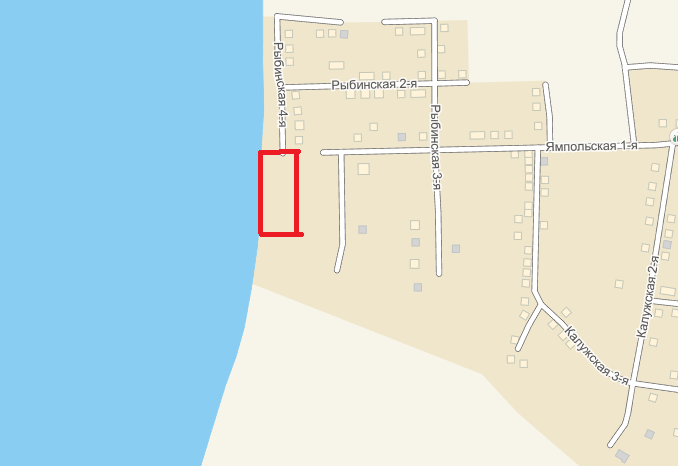 Описание места:Место (для установки запрещающего знака «Купание запрещено») расположено в районе ул. 1-й Ямпольской (муниципальная собственность).Место № 6, запрещенное для купания 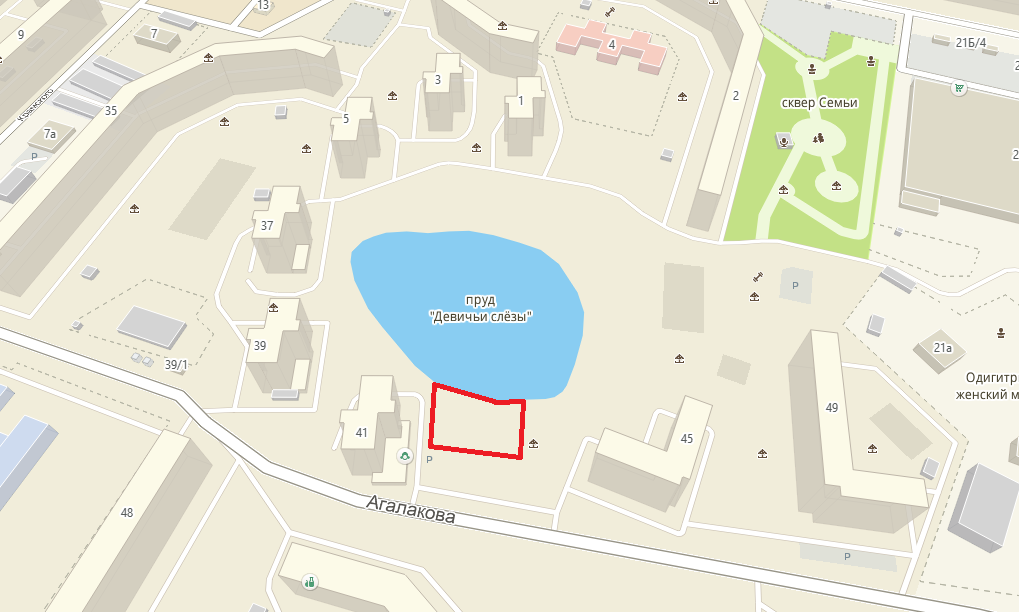 Описание места:Место (для установки запрещающего знака «Купание запрещено») расположено в районе ул. Агалакова и ул. Южный Бульвар (собственность не разграничена).Место № 7, запрещенное для купания 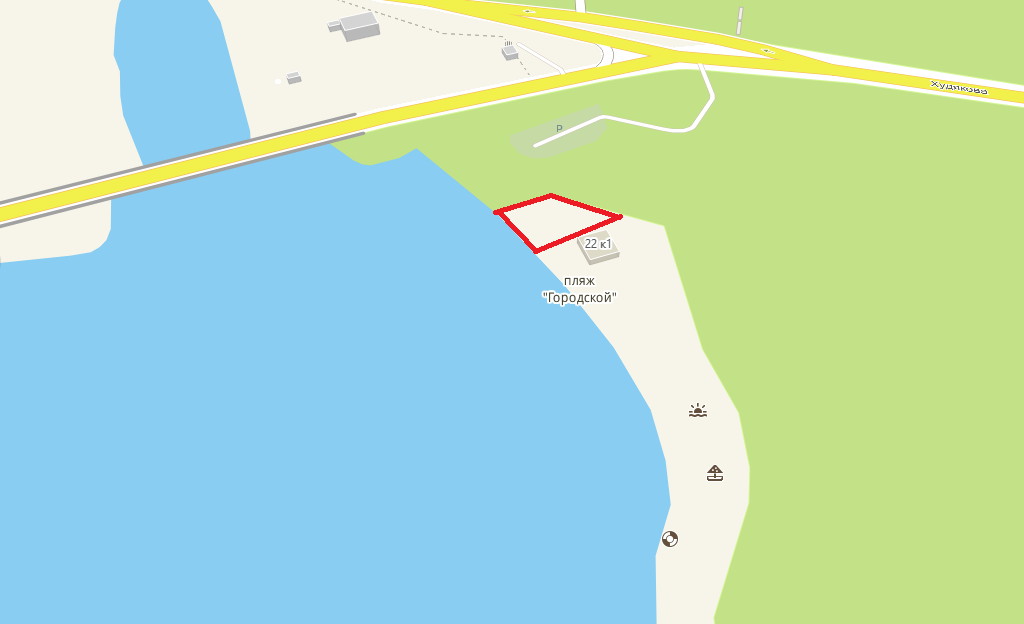 Описание места:Место (для установки запрещающего знака «Купание запрещено») расположено в районе плотины гидротехнического сооружения Шершневского гидроузла (муниципальная собственность).Место № 8, запрещенное для купания 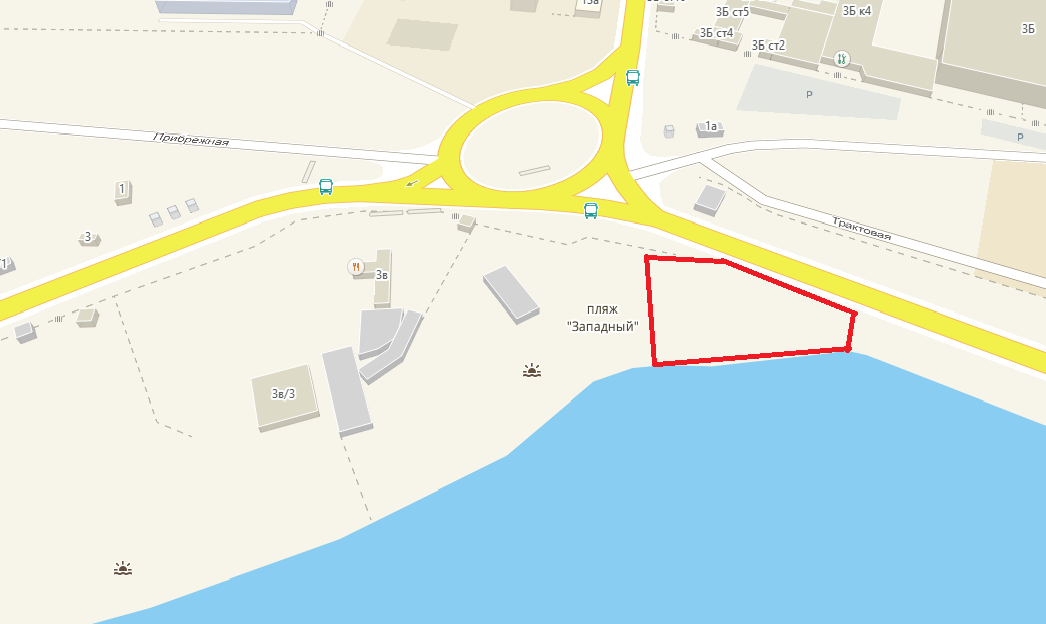 Описание места:Место (для установки запрещающего знака «Купание запрещено») расположено в районе дамбы гидротехнического сооружения Шершневского гидроузла пляжа «Западный» (собственность не разграничена).Место № 9, запрещенное для купания 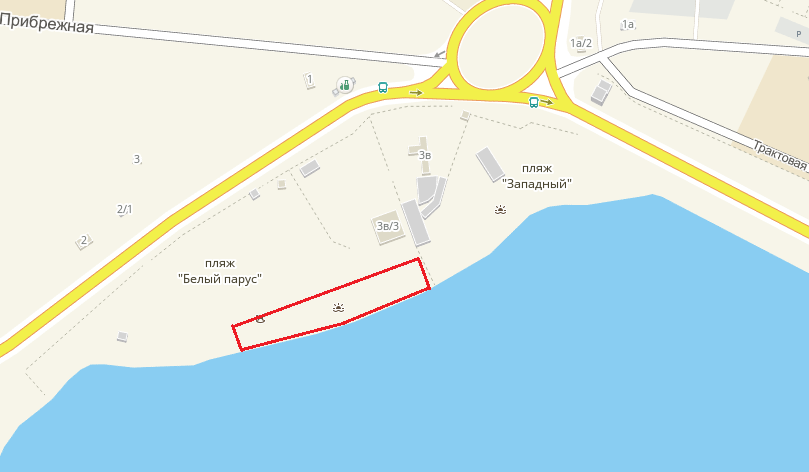 Описание места:Место (для установки запрещающего знака «Купание запрещено») расположено в районе дамбы гидротехнического сооружения Шершневского гидроузла пляжа «Белый парус» (собственность не разграничена).Место № 10, запрещенное для купания 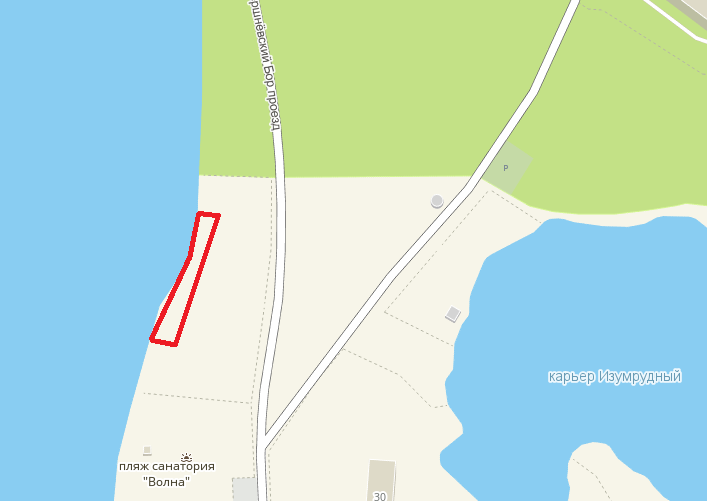 Описание места:Место (для установки запрещающего знака «Купание запрещено») расположено севернее пляжа санатория «Волна» (собственность не разграничена).Места № 11, запрещенные для купания 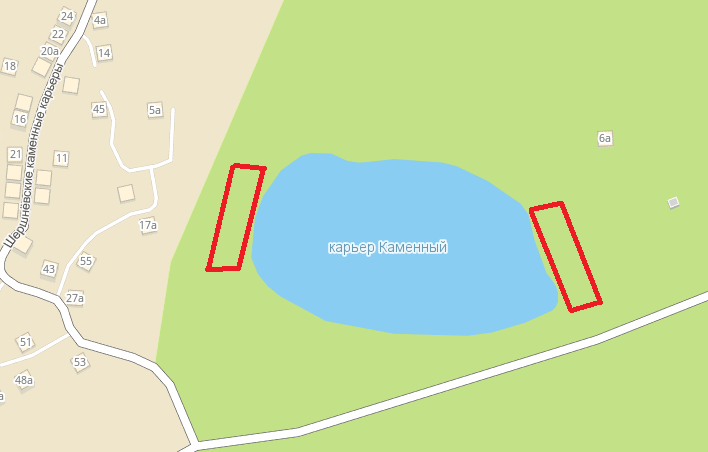 Описание мест:Места (для установки запрещающих знаков «Купание запрещено») расположены в районе Шершневского карьера на территории Челябинского городского бора (собственность Челябинской области).Места № 12, запрещенные для купания 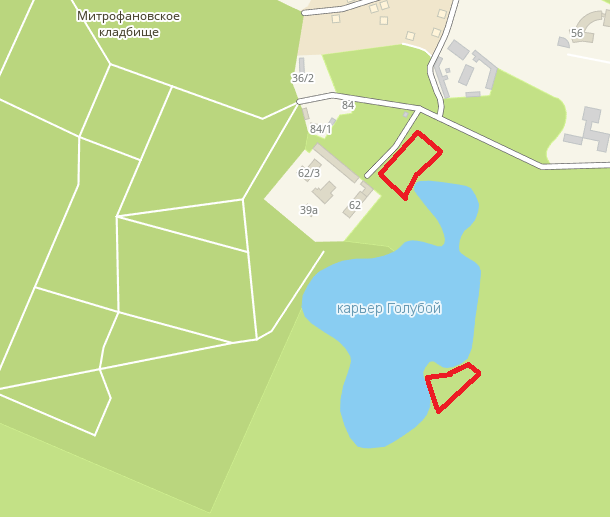 Описание мест:Места (для установки запрещающих знаков «Купание запрещено») расположены в районе Голубого карьера, юго-восточная часть Челябинского городского бора, район Митрофановского кладбища (собственность Челябинской области).Места № 13, запрещенные для купания 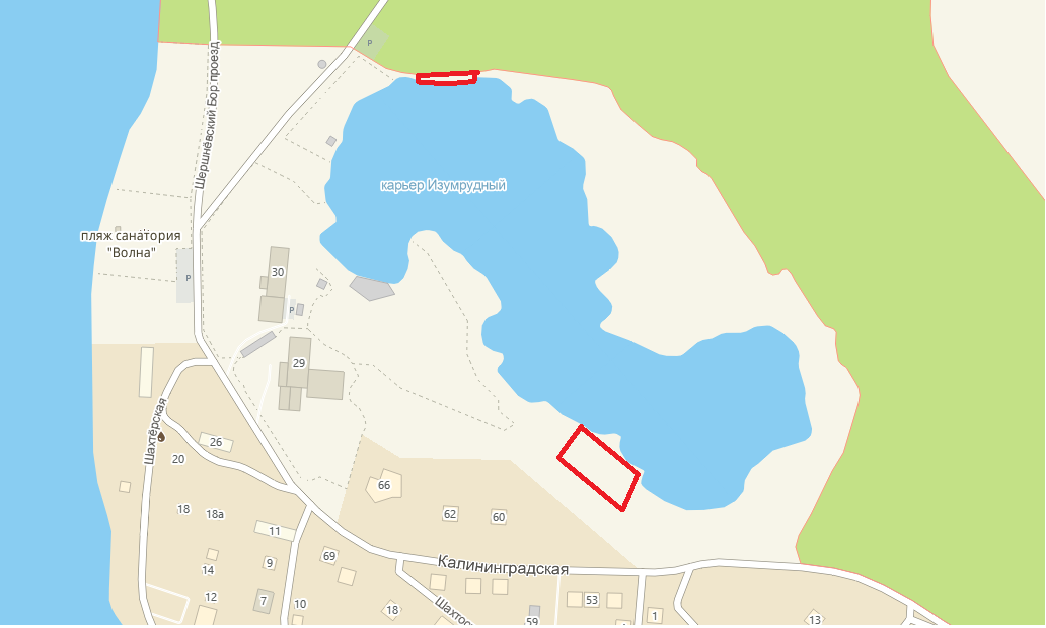 Описание мест:Места (для установки запрещающих знаков «Купание запрещено») расположены в районе Челябинского городского бора (карьер «Изумрудный») (собственность Челябинской области).Место № 14, запрещенное для купания 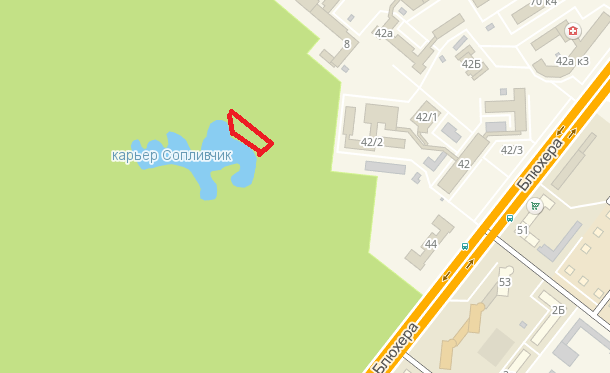 Описание места:Место (для установки запрещающего знака «Купание запрещено») расположено в Челябинском городском бору, около Челябинского госпиталя для ветеранов войны (собственность Челябинской области).Места № 15, запрещенные для купания 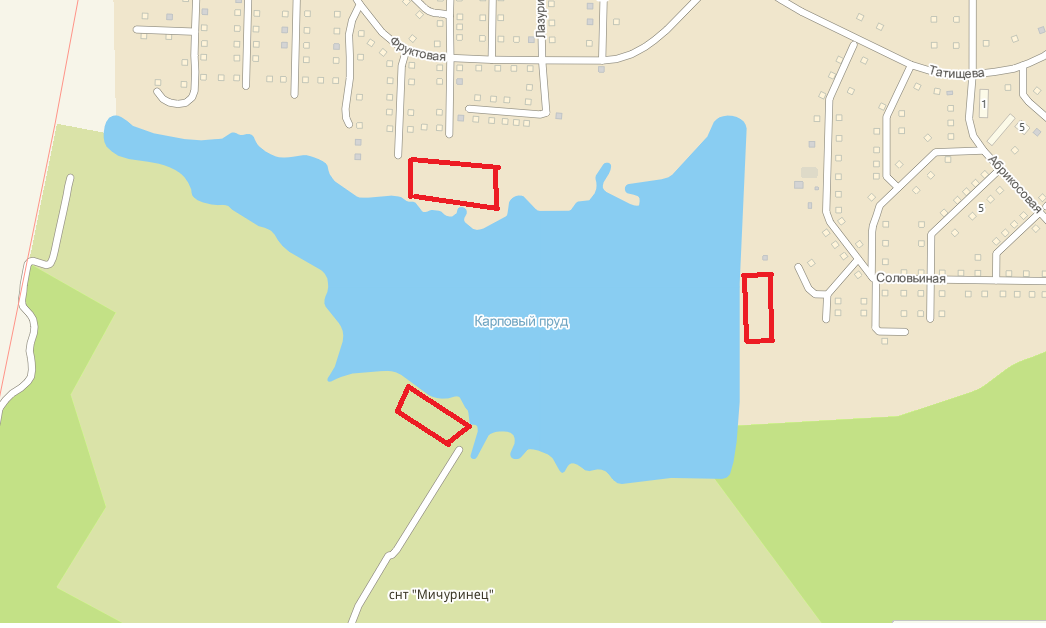 Описание мест:Места (для установки запрещающих знаков «Купание запрещено») расположены в районе западной части пос. Шершни (Карпов пруд) (собственность Российской Федерации).Место № 16, запрещенное для купания 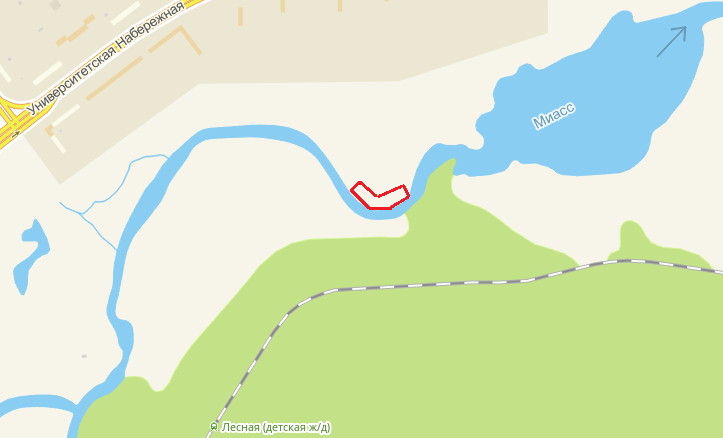 Описание места:Место (для установки запрещающего знака «Купание запрещено») расположено в районе излучины реки Миасс (собственность не разграничена).Место № 17, запрещенное для купания 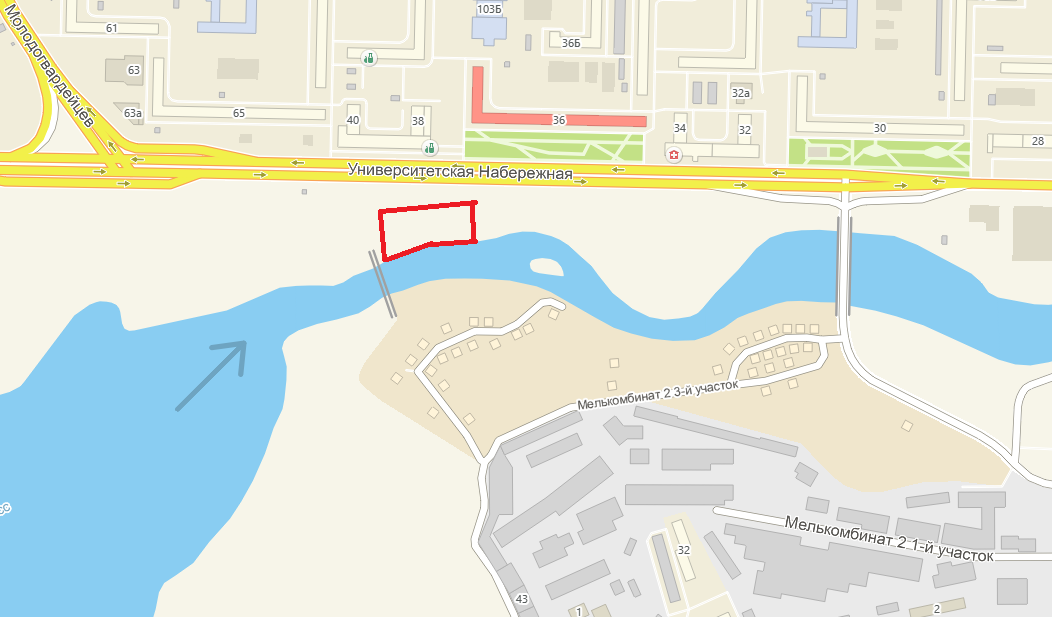 Описание места:Место (для установки запрещающего знака «Купание запрещено») расположено в районе ул. Университетской Набережной (напротив дома 36) 
и плотины Коммунар (собственность не разграничена).Место № 18, запрещенное для купания 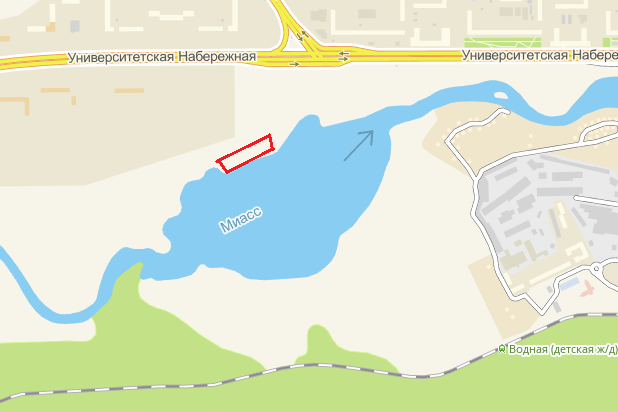 Описание места:Место (для установки запрещающего знака «Купание запрещено») расположено на берегу пруда «Коммунар» на реке Миасс, напротив дома 44 по ул. Университетской Набережной (собственность Российской Федерации).Места № 19, запрещенные для купания 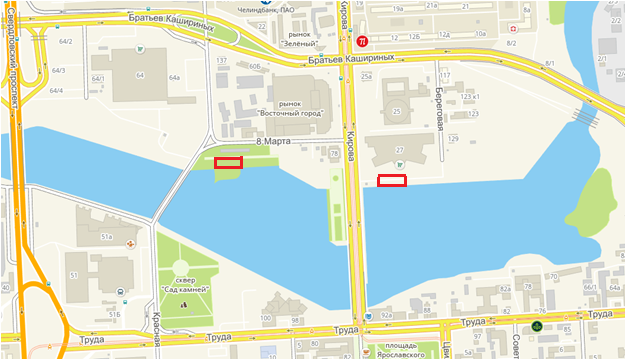 Описание мест:Места (для установки запрещающих знаков «Купание запрещено») расположены в районе Троицкого моста (муниципальная собственность).Места № 20, запрещенные для купания 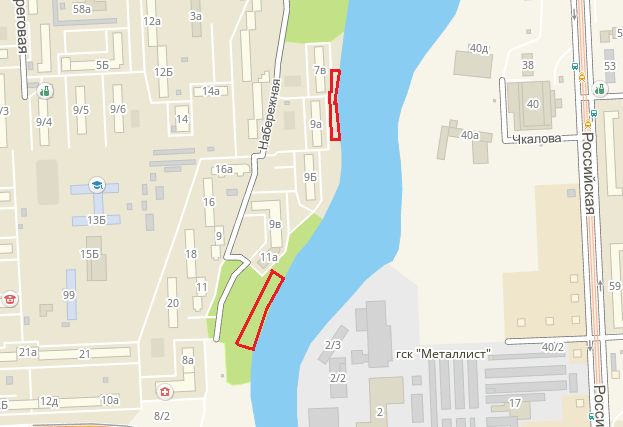 Описание мест:Места (для установки запрещающих знаков «Купание запрещено») расположены в районе домов 7в, 9а, 11, 11а по улице Набережной (собственность не разграничена).Место № 21, запрещенное для купания 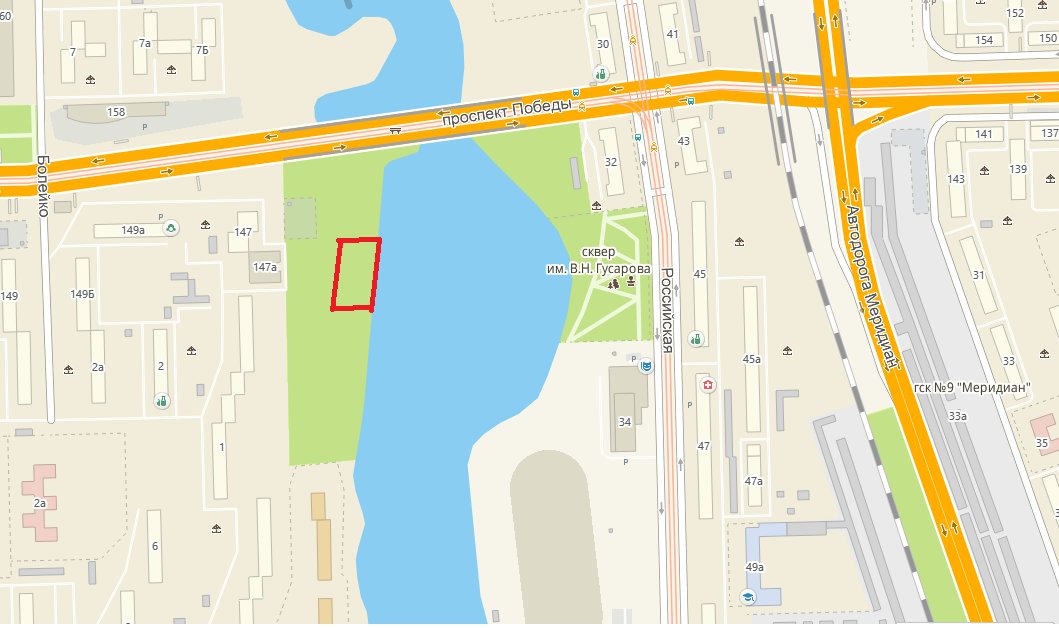 Описание места:Место (для установки запрещающего знака «Купание запрещено») расположено в районе Ленинградского моста (ул. Набережная) (собственность не разграничена).Места № 22, запрещенные для купания 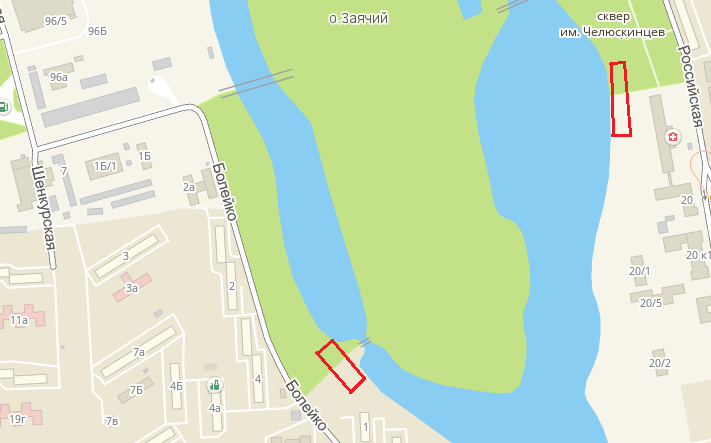 Описание мест:Места (для установки запрещающих знаков «Купание запрещено») расположены в районе пешеходного моста на остров Заячий по ул. Болейко (напротив д. 4); в районе сквера им. Челюскинцев и ГКБ № 5 (собственность не разграничена).Места № 23, запрещенные для купания 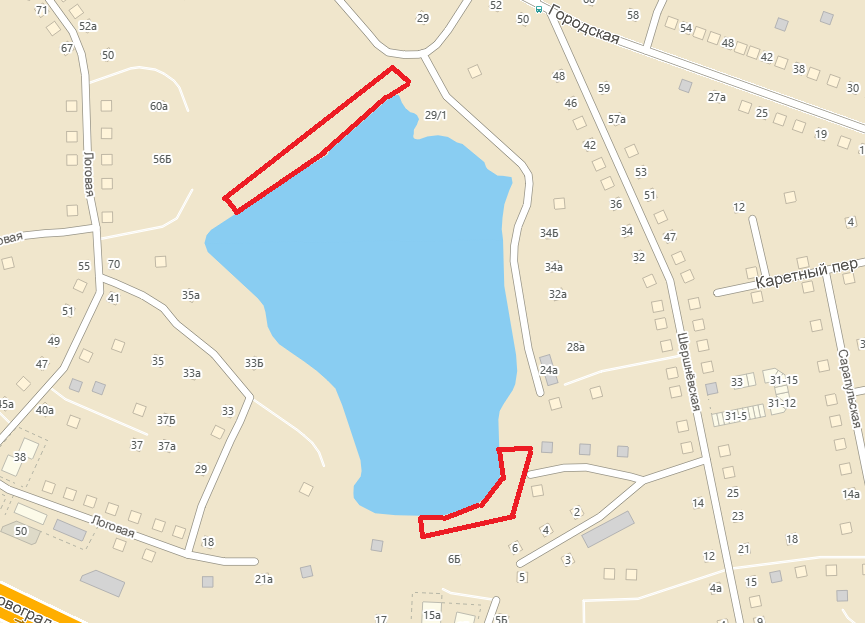 Описание мест:Места (для установки запрещающих знаков «Купание запрещено») расположены в северной и южной частях карьера мкр. Градский Прииск (собственность не разграничена).Место № 24, запрещенное для купания 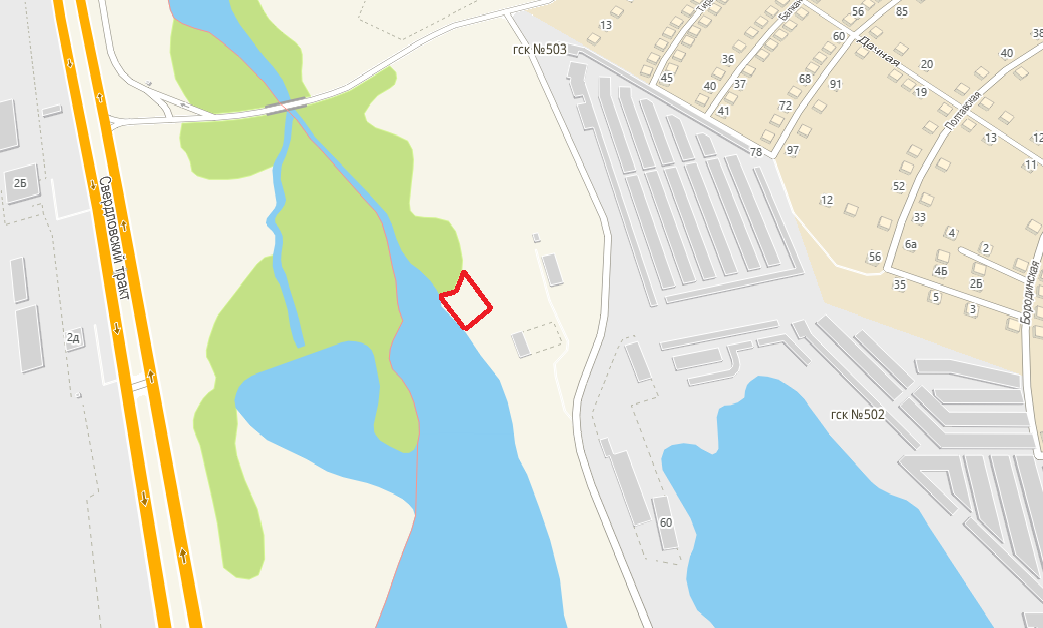 Описание места:Место (для установки запрещающего знака «Купание запрещено») расположено в районе гидротехнического сооружения Мельзавода «Победа» на р. Миасс (собственность не разграничена).Место № 25, запрещенное для купания 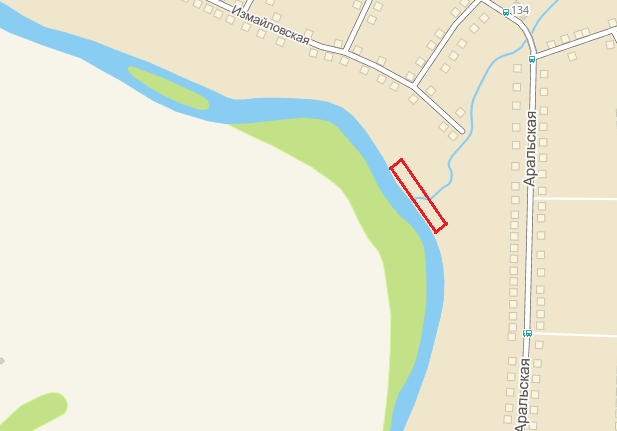 Описание места:Место (для установки запрещающего знака «Купание запрещено») расположено в районе Першинского выпуска ПАО «ЧМК» (собственность не разграничена).Места № 26, запрещенные для купания 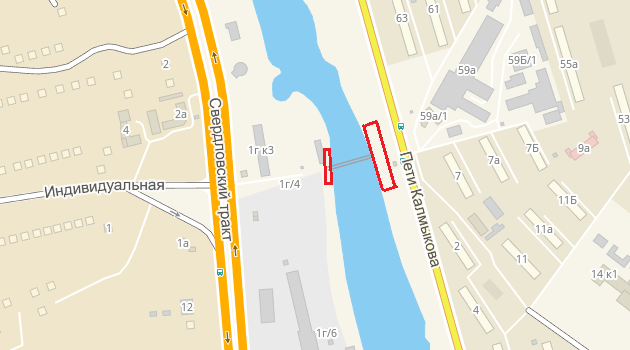 Описание мест:Места (для установки запрещающих знаков «Купание запрещено») расположены в районе понтонного пешеходного моста ул. Калмыкова (собственность не разграничена).Места № 27, запрещенные для купания 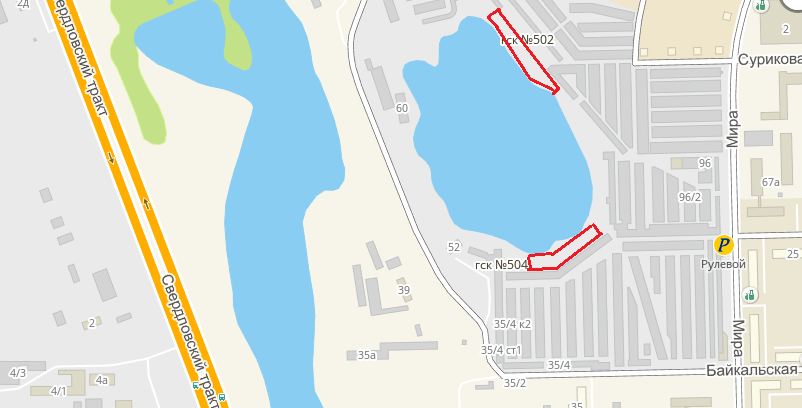 Описание мест:Места (для установки запрещающих знаков «Купание запрещено») расположены около карьера в районе ул. Байкальской, ГСК 502, ГСК 504 (собственность не разграничена).Место № 28, запрещенное для купания 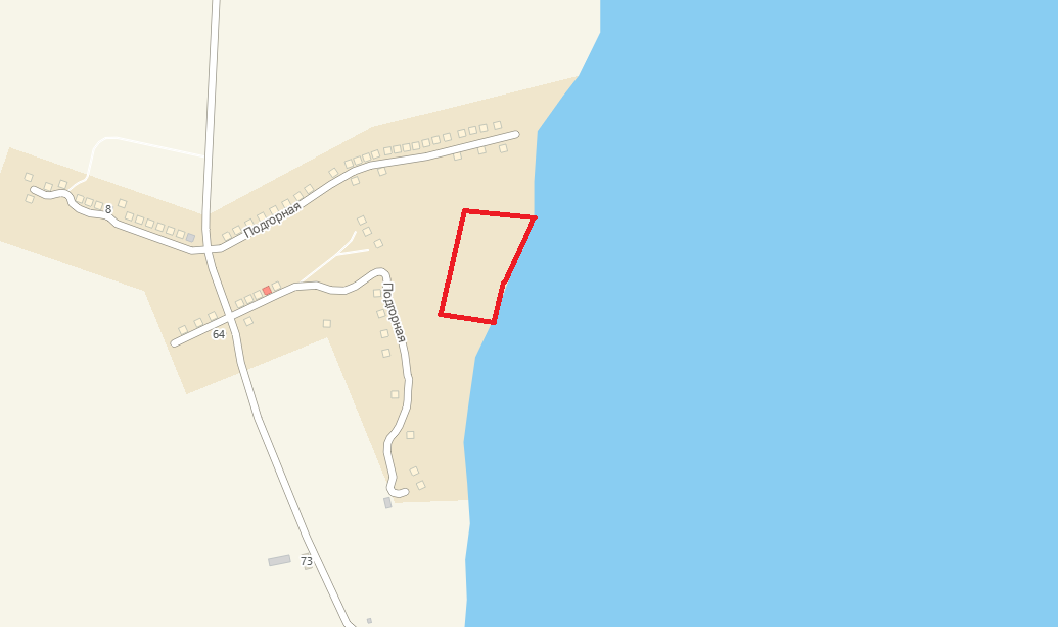 Описание места:Место (для установки запрещающего знака «Купание запрещено») расположено в районе ул. Подгорной (пос. Новосинеглазовский) (собственность не разграничена).Место № 29, запрещенное для купания 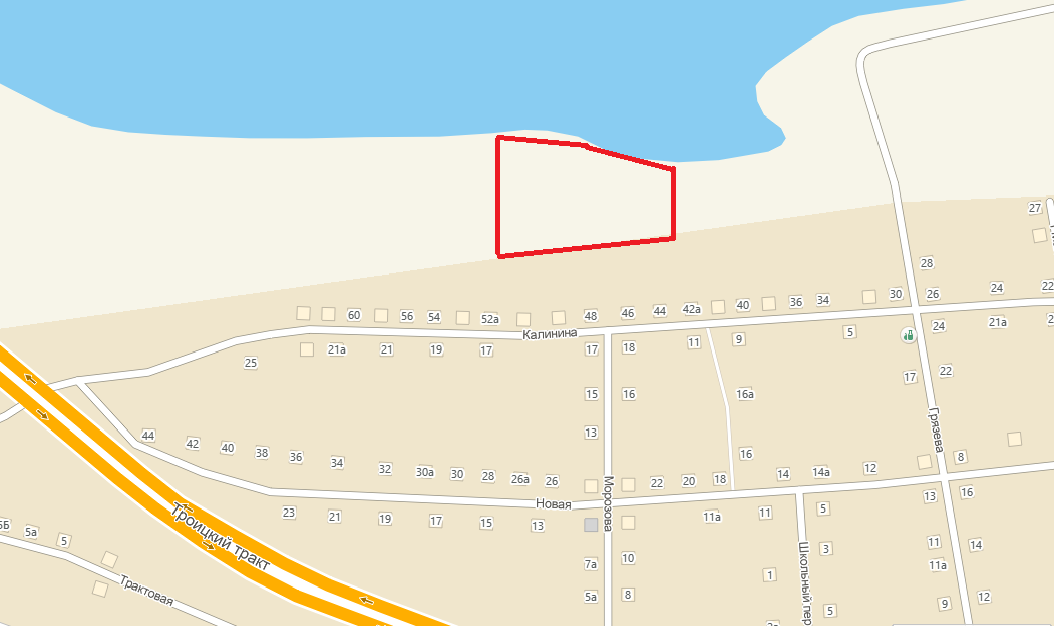 Описание места:Место (для установки запрещающего знака «Купание запрещено») расположено в районе ул. Морозова (собственность не разграничена).Начальник Управления по обеспечению безопасности  жизнедеятельности населения города Челябинска	А. В. Рымарев№ п/пНаименование водоемаАдрес расположения (привязка к местности)Форма собственности1234Ленинский районЛенинский районЛенинский районЛенинский район1.Озеро Смолинопос. Сухомесово, район перекачивающей насосной станциине разграничена2.Озеро Смолинопересечение ул. Бобруйской и ул. Новороссийскойне разграничена3.Озеро Смолиноул. Василевского, д. 4, ул. Магнитогорская, д. 5муниципальная4.Озеро Смолиноул. 4-я Бирскаяне разграничена5.Озеро Смолинопос. Береговой, ул. 1-я Ямпольскаямуниципальная6.Пруд «Девичьи слезы»ул. Агалакова, ул. Южный бульварне разграниченаЦентральный районЦентральный районЦентральный районЦентральный район7.Шершневское водохранилищепляж «Городской» (в районе плотины гидротехнического сооружения Шершневского гидроузла)муниципальная8.Шершневское водохранилищепляж «Западный» (в районе дамбы гидротехнического сооружения Шершневского гидроузла)не разграничена9.Шершневское водохранилищепляж «Белый парус» (в районе дамбы гидротехнического сооружения Шершневского гидроузла)не разграничена10.Шершневское водохранилищесевернее пляжа санатория «Волна»не разграничена11.«Шершневский карьер»Челябинский городской бор пос. Шершневские Каменные КарьерыЧелябинская область12.«Голубой карьер»пос. Уфимские Каменные Карьеры, юго-восточная часть Челябинского городского бора, район Митрофановского кладбищаЧелябинская область13.Карьер «Изумрудный»Челябинский городской борЧелябинская область14.Карьер «Сопливчик»Челябинский городской бор, возле Челябинского госпиталя для ветеранов войныЧелябинская область15.Карпов прудв западной части пос. ШершниРоссийская Федерация16.Река Миассизлучина р. Миассне разграничена123417.Река Миассул. Университетская Набережная (напротив д. 36) и плотина «Коммунар»не разграниченаКалининский районКалининский районКалининский районКалининский район18.Река МиассACADEM Riverside, ул.Университетская Набережная, 44Российская Федерация19.Река Миассв районе Троицкого мостамуниципальная20.Река Миассв районе домов 7в, 9а, 11, 11а по улице Набережнойне разграничена21.Река Миассв районе Ленинградского моста (ул. Набережная)не разграниченаКурчатовский районКурчатовский районКурчатовский районКурчатовский район22.Река Миасссправа от пешеходного моста на остров Заячий в районе ул. Болейко (напротив д. 4); в районе сквера имени Челюскинцев и Городской клинической больницы № 5 г. Челябинскане разграничена23.Карьермикрорайон Градский Приискне разграниченаМеталлургический районМеталлургический районМеталлургический районМеталлургический район24.Река Миассв районе гидротехнического сооружения Мельзавода «Победа»не разграничена25.Река Миассв районе Першинского выпуска ПАО «Челябинский металлургический комбинат»не разграничена26.Река Миасспо обе стороны понтонного пешеходного моста ул. Калмыковане разграничена27.Карьерв районе ул. Байкальской, гаражно-строительный кооператив 502, гаражно-строительный кооператив 504не разграниченаСоветский районСоветский районСоветский районСоветский район28.Озеро Синеглазовов районе ул. Подгорной (пос. Новосинеглазовский)не разграничена29.Озеро Исаковов районе ул. Морозоване разграничена